АДМИНИСТРАЦИЯ 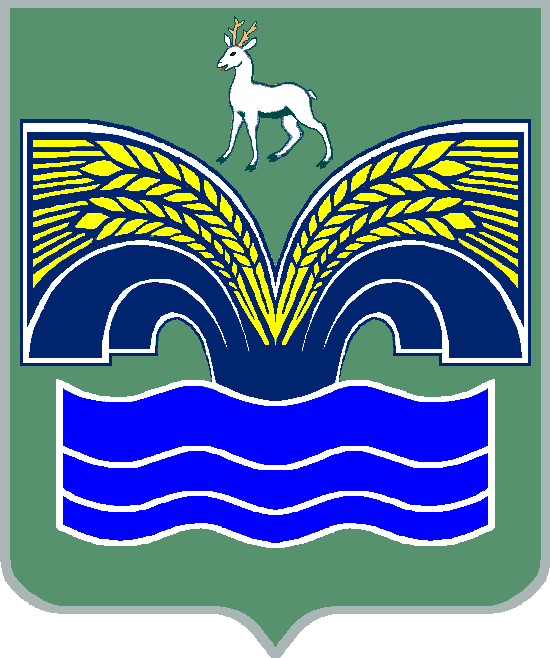 СЕЛЬСКОГО ПОСЕЛЕНИЯ ШИЛАНМУНИЦИПАЛЬНОГО РАЙОНА КРАСНОЯРСКИЙ САМАРСКОЙ ОБЛАСТИПОСТАНОВЛЕНИЕот 13 июня 2018  № 25  Об утверждении  муниципальной программы  «Развитие малого                      и среднего предпринимательства на территории  сельского поселения Шилан муниципального района Красноярский Самарской области на 2018-2020 годы»	В соответствии с п. 25 статьи 15 Федерального закона от 06.10.2003                № 131-ФЗ «Об общих принципах организации местного самоуправления                   в Российской Федерации», в целях  оказания содействия развитию  малого    и среднего предпринимательства на территории сельского поселения Шилан муниципального района Красноярский Самарской области, Администрация сельского поселения Шилан муниципального района Красноярский Самарской области ПОСТАНОВЛЯЕТ:1. Утвердить прилагаемую муниципальную программу                     «Развитие малого и среднего предпринимательства на территории сельского поселения Шилан муниципального района Красноярский Самарской области на 2018-2020  годы» (далее - Программа).2.  Источником финансирования Программы считать средства бюджета  сельского поселения Шилан муниципального района Красноярский Самарской области.3.  Опубликовать настоящее постановление в газете «Красноярский вестник» и разместить на официальном сайте администрации муниципального района Красноярский Самарской области                                        в сети Интернет.4. Настоящее постановление вступает в силу с момента его официального опубликования. 5. Контроль за выполнением настоящего постановления возложить   на специалиста 1 категории администрации сельского поселения Шилан Белову О.В.Глава сельского поселения Шилан муниципального районаКрасноярский Самарской области                                              И.А. Чернова        Утверждена  постановлением администрациисельского поселения Шиланмуниципального района Красноярский                 Самарской области                                                                                           от  13.06.2018 г.  № 25Муниципальная программа «Развитие малого и среднего предпринимательства на территории                     сельского поселения Шилан муниципального района Красноярский Самарской области   на 2018-2020 годы»2018 годПаспорт муниципальной программы «Развитие малого и среднего предпринимательства на территории сельского поселения Шилан муниципального района Красноярский Самарской области на 2018-2020 годы»  (далее -  Программа)  ВведениеМуниципальная программа «Развитие малого и среднего предпринимательства на территории сельского поселения Шилан муниципального района Красноярский Самарской области   на 2018 - 2020 годы»  (далее - Программа) разработана в соответствии с Федеральным законом  от 24.07.2007   № 209-ФЗ  «О развитии  малого и среднего предпринимательства    в  Российской Федерации»  в целях обеспечения комплексной государственной поддержки малого и среднего предпринимательства  сельского поселения Шилан муниципального района Красноярский Самарской области для ускорения темпов его развития.Программой предусматривается оказание муниципальной поддержки субъектам малого и среднего предпринимательства, отвечающим требованиям, установленным статьей 4 Федерального закона                                   от 24.07.2007 № 209-ФЗ «О развитии малого и среднего предпринимательства в Российской Федерации» (далее - Федеральный закон  № 209-ФЗ).Развитие предпринимательства в социальном аспекте для любой территории- это, в первую очередь, увеличение численности работающего  населения, содействие росту уровня жизни населения.  В экономическом аспекте- увеличение вклада малого и среднего предпринимательства в решении задач экономического развития сельского поселения Шилан муниципального района Красноярский Самарской области, насыщение рынка конкурентоспособной продукцией, увеличение налоговых- поступлений в бюджет поселения.Развитие малого и среднего бизнеса имеет важное значение для поселения, поскольку этот сектор способен быстро реагировать на  и других деловых услугах, а так же потребности рынка во всех сферах экономики и обеспечить самозанятость граждан.Основной задачей, которую ставит перед собой администрация сельского поселения Шилан муниципального района Красноярский Самарской области является реализация мер поддержки предпринимательства, что выражается оказании информационных, консультационных, финансовых  имущественных и других деловых услугах, а так же в продвижении продукции производимой субъектами малого и среднего предпринимательства сельского поселения Шилан муниципального района Красноярский Самарской области на территории сельского поселения Шилан муниципального района Красноярский Самарской области.Содержание проблемы и обоснование необходимости ее решения программно - целевым методомРазвитие предпринимательства является  одним из важнейших направлений социально- экономического развития сельского поселения Шилан муниципального района Красноярский Самарской области,  поскольку несет в себе потенциал экономического роста, уровень развития бизнеса напрямую влияет на экономический прогресс и социальную стабильность района.На начало 2018 года в сельском поселении Шилан  муниципального района Красноярский Самарской области осуществляли деятельность 2 предприятия.   Уровень развития малого и среднего предпринимательства на территории сельского поселения Шилан муниципального района Красноярский Самарской области оценивается как средний, существую так же проблемы, сдерживающие  его развитие. Это, прежде всего обусловлено тем, что поселение имеет низкую бюджетную обеспеченность.Программно-целевой подход необходим для того, чтобы сконцентрировать в рамках Программы имеющиеся муниципальные ресурсы на решение ключевых проблем, обеспечить сбалансированность и последовательность решения стоящих задач, а так же осуществлять координацию усилий всех субъектов, действующих  в сфере поддержки и развития малого и среднего предпринимательства, и контролировать ход реализации поставленных задач. Программно-целевой метод  необходим для обеспечения результативности использования имеющихся ресурсов, привлекаемых на цели развития и поддержки предпринимательства.II. Цель, задачи, сроки и этапы реализации ПрограммыЦелью Программы является обеспечение благоприятных условий                            для развития и повышения конкурентоспособности малого и среднего предпринимательства на территории сельского поселения Шилан муниципального района Красноярский Самарской области.Цель Программы отражает участие органов местного самоуправления     в становлении малого и среднего предпринимательства как значимого сектора экономики   сельского поселения Шилан муниципального района Красноярский Самарской области. Достижение цели позволит повысить роль малого и среднего предпринимательства в социально-экономическом развитии сельского поселения Шилан муниципального района Красноярский Самарской области.Для достижения поставленной цели Программы, а также,                                      исходя из объективных потребностей малого и среднего предпринимательства сельского поселения Шилан муниципального района Красноярский, необходимо решить ряд взаимосвязанных задач:          1) поддержка   малого   и среднего  предпринимательства;          2)  правововая,  информационная и аналитической поддержки СМСП;                   3) пропаганда  предпринимательства, продвижение конкурентоспособности СМСП и продвижение продукции.Сроки реализации Программы: 2018 - 2020 годы. III. Целевые показатели реализации ПрограммыЦелевые показатели, используемые в рамках реализации Программы, отражают развитие исключительно субъектов малого и среднего предпринимательства. Целевые показатели реализации мероприятий Программы «Развитие малого и среднего предпринимательства на территории сельского поселения Шилан муниципального района Красноярский Самарской области на 2018-2020 годы»IV. Перечень программных мероприятийВ рамках Программы, исходя из цели и поставленных задач, предусмотрена реализация комплекса программных мероприятий согласно приложению 1.Важным принципом формирования перечня программных мероприятий является преемственность в отношении предыдущей программы поселения,    а также учет целей и задач, определенных муниципальной программой развития малого и среднего предпринимательства муниципального района Красноярский.Муниципальная поддержка осуществляется в отношении СМСП, зарегистрированных и осуществляющих деятельность на территории сельского поселения Шилан муниципального района Красноярский Самарской области.Достижение цели и решение задач Программы осуществляются                                                        путем скоординированного выполнения мероприятий Программы.Развитие инфраструктуры поддержки малого и среднего предпринимательства на территории сельского поселения Шилан муниципального	Основной элемент инфраструктуры поддержки малого и среднего предпринимательства на территории сельского поселения Шилан муниципального района Красноярский Самарской области является оказание содействия  в развитии общественных объединений предпринимателей Правовая, информационная и аналитическая поддержка СМСППравовая, информационная и аналитическая поддержка СМСП осуществляется через проведение следующих мероприятий:6.1. Оказание информационной, консультационной поддержки СМСП;6.2. Оказание содействия для участия в семинарах, конференциях, «круглых столов», форумов, встреч по актуальным вопросам предпринимательской деятельности;6.3. Свободного доступа СМСП к информации о свободных зданиях и помещениях муниципальной собственности, предлагаемых к сдаче в аренду СМСП, с обязательным размещением на сайте администрации муниципального района Красноярский Самарской области в разделе «Поселения»; Пропаганда предпринимательства.  Пропаганда предпринимательства, являясь одной из составляющих создания положительного имиджа предпринимательства, в рамках реализации Программы осуществляется путем проведения следующих мероприятий:7.1. Оказание содействия МАУ «Центр поддержки предпринимательства, туризма и реализации молодежной политики муниципального района Красноярский Самарской области» в проведении профессионального праздника  «День российского предпринимательства» и мероприятий приуроченных к к празднику;7.2. Оказание содействия МАУ «Центр поддержки предпринимательства, туризма и реализации молодежной политики муниципального района Красноярский Самарской области»  в участии ежегодного конкурса «Предприниматель года». Имущественная поддержка малого и среднего предпринимательстваОсновной целью этих мероприятий является обеспечение имущественной поддержки СМСП путем предоставления в аренду муниципального недвижимого имущества.Оказание имущественной поддержки СМСП и организациям, образующим инфраструктуру поддержки малого и среднего предпринимательства, в соответствии с Федеральным законом № 209-ФЗ  осуществляется муниципальным казенным учреждением Комитет по управлению муниципальной собственностью муниципального района Красноярский Самарской области в виде передачи во владение и (или) пользование на возмездной основе, безвозмездной основе  или на льготных условиях муниципального имущества сельского поселения Шилан муниципального района Красноярский, включенного в утвержденный в установленном законодательством порядке перечень муниципального имущества муниципального района Красноярский, предназначенного для передачи     во владение и (или) пользование СМСП и организациям, образующим инфраструктуру поддержки малого и среднего предпринимательства (далее – Перечень). При этом указанное имущество должно использоваться по целевому назначению.Передача во владение и (или) пользование муниципального имущества   на возмездной основе, безвозмездной основе или на льготных условиях осуществляется в соответствии с действующим законодательством Российской Федерации.Обоснование ресурсного обеспечения Программы      Система финансового обеспечения реализации мероприятий основывается на принципах и нормах действующего законодательства. Программы основывается на принципах и нормах действующего законодательства.Объемы и источники финансирования мероприятий Программы:средства местного бюджета – 15,0 тыс. рублей;- в 2018 году – 5,0 тыс. рублей,- в 2019 году – 5,0 тыс. рублей - в 2020 году – 5,0 тыс. рублей.  Механизм реализации ПрограммыОбщее руководство и контроль  за ходом реализации Программы осуществляет администрации сельского поселения Шилан муниципального района Красноярский Самарской области.     Исполнители Программы  ежегодно в срок до  1 апреля года, следующего за отчетным, предоставляют информацию о реализации  мероприятий Программы за отчетный год.Методика оценки эффективности реализации ПрограммыОценка эффективности реализации Программы осуществляется (специалистом по финансам и экономики) администрации сельского поселения Шилан муниципального района Красноярский Самарской области путем установления степени достижения ожидаемых результатов,  а также путем сравнения текущих значений показателей (индикаторов)  с их целевыми значениями.Эффективность реализации Программы с учетом финансирования оценивается путем соотнесения степени достижения основных целевых показателей (индикаторов) Программы с уровнем ее финансирования с начала реализации. Комплексный показатель эффективности реализации Программы рассчитывается        по формуле,где	 	– общее число целевых показателей (индикаторов);- плановое значение n-го целевого показателя (индикатора);	- текущее значение n-го целевого показателя (индикатора);- плановая сумма финансирования по Программе;	- сумма финансирования (расходов) на текущую дату.Оценка эффективности реализации Программы осуществляется ежегодно в течение всего срока реализации Программы.При значении комплексного показателя эффективности реализации Программы (R), равном 100 и более процентов, эффективность реализации Программы признается высокой, при значении 80% и менее - низкой.Сроки рассмотрения обращений субъектов малого и среднего предпринимательства за оказанием поддержки Срок рассмотрения обращений субъектов малого и среднего предпринимательства составляет 30 дней с момента обращения. Каждый субъект малого и среднего предпринимательства должен быть проинформирован о решении, принятом по такому обращению, в течение                  5 дней со дня его принятия. Организация управления программой и контроль за ходом ее выполнения           Контроль за ходом выполнения Программы осуществляет Администрация сельского поселения Шилан муниципального района Красноярский Самарской области.          Администрация сельского поселения Шилан муниципального района Красноярский Самарской области заслушивает ежеквартально до 25 числа месяца, следующего за отчетным периодом, текущую информацию о ходе реализации программы.          Ответственность за своевременное и качественное исполнение основных мероприятий Программы возлагается на специалиста 1 категории (специалиста по бюджету) Администрации сельского поселения Шилан муниципального района Красноярский Самарской области.           Информация о ходе реализации программы за отчетный период должна содержать сведения о выполненных программных мероприятиях, результатах, достигнутых в процессе реализации мероприятий программы, об использовании материальных и финансовых ресурсов и пояснительную записку к ней.          Пояснительная записка должна содержать анализ причин отклонений (с выделением внешних и внутренних причин), оценку возможностей достижения запланированных конечных результатов программы, общую оценку вклада в достижение целей развития сельского поселения Шилан  муниципального района Красноярский на среднесрочную и долгосрочную перспективу.          Специалист по бюджету администрации сельского поселения Шилан  муниципального района Красноярский  проводит проверку представленной информации о ходе реализации программы и организует ведение ежеквартальной отчетности по реализации утвержденных программ, в том числе по выполнению сроков реализации программных мероприятий, по целевому и эффективному использованию средств, выделяемых на их реализацию, по привлечению средств внебюджетных источников финансирования по форме, утвержденной правовым актом администрации сельского поселения Шилан  муниципального района Красноярский.                                                                                                                                                                                             Приложение 1                                                                                                                                                                    к муниципальной  программе     «Развитие малого и среднего  предпринимательства                 на территории  сельского поселения Шилан       муниципального района Красноярский  Самарской            области  на 2018-2020  годы», утвержденной   постановлением   администрации  сельского поселения      Шилан муниципального района    Красноярский  от                                13.06.2018 г. № 25                                                                                                                                                         Перечень мероприятий муниципальной программы «Развитие малого и среднего предпринимательства на территории сельского поселения Шилан муниципального района Красноярский Самарской области на 2018 - 2020 годы»Наименование Программымуниципальная программа «Развитие малого и среднего предпринимательства                                  на территории сельского поселения Шилан муниципального района Красноярский Самарской области        на 2018 - 2020 годы»Муниципальный заказчикАдминистрация сельского поселения Шилан   муниципального района Красноярский Самарской области                                                                           Основные разработчики ПрограммыАдминистрация сельского поселения Шилан   муниципального района Красноярский Самарской области                                                                           Цели Программыцель Программы - оказание  содействии развитию малого и среднего предпринимательства на территорииЗадачи Программы- поддержка малого и среднего предпринимательства;- правовая, информационная и аналитическая поддержка СМСП; - пропаганда предпринимательства, продвижение конкурентоспособности СМСП и продвижение продукцииСроки реализации Программы2018 - 2020 годыПеречень основных мероприятий- Содействие  развитию общественных объединений и ассоциаций предпринимателей;-   Содействие развитию у молодежи высокой деловой активности и предпринимательской деятельности;-    Оказание информационной и консультационной поддержки СМСП;- Организация и проведение семинаров,  конференций, «круглых столов», форумов, встреч по актуальным вопросам предпринимательской деятельности и  обмену опытом в области поддержи предпринимательства;- Поддержка раздела «Малый бизнес муниципального района Красноярский Самарской области»  на сайте администрации муниципального района Красноярский  в разделе «Поселения»;- Создание и ведение реестра СМСП,                     в том числе получивших               муниципальную поддержку;- Организация и проведение профессионального праздника «День российского предпринимательства»                  и мероприятий, приуроченных к празднику;- Организация и проведение выставок-ярмарок, организация участия СМСП                    в межрайонных, региональных и межрегиональных  выставках и ярмарках;                          - Организация и проведение ежегодного конкурса «Предприниматель года»     Объемы и источники финансированияОбщий объем финансирования программы составляет 15 тыс. руб. за счет средств бюджета сельского поселения Шилан муниципального района Красноярский Самарской области, в том числе по годам:2018 год – 5 тыс. руб.,2019 год – 5 тыс. руб.,2020 год – 5 тыс. руб.Важнейшие целевые индикаторы ПрограммыВажнейшими целевыми индикаторами Программы являются:- количество малых и средних предприятий в расчете на 1 тыс. человек населения сельского поселения Шилан муниципального района Красноярский Самарской области;-количество субъектов предпринимательства,  получивших консультационные, информационные  услуги и имущественную поддержкуПоказатели социально экономической эффективности реализации ПрограммыКомплексный показатель эффективности реализации Программы оценивается путем соотнесения степени достижения основных целевых показателей Программы с уровнем ее финансирования с начала реализацииСистема организации контроля за ходом реализации ПрограммыОбщее руководство и контроль за ходом реализации Программы осуществляет администрация сельского поселения Шилан муниципального района Красноярский Самарской областиИсполнители ПрограммыАдминистрация сельского поселения Шилан муниципального района Красноярский Самарской областиОжидаемые конечные результаты реализации программыУвеличение количества малых и средних предприятий на территории сельского поселения Шилан муниципального района Красноярский Самарской области, получивших консультационные, информационные услуги и имущественную поддержкуЦелевые показатели2018 г.2019 г.2020 г. Количество малых и средних предприятий в расчете                на 1 тыс. человек населения сельского поселения Шилан муниципального района Красноярский Самарской области, единиц 2 2 3Общее количество субъектов предпринимательства, получивших консультационные, информационные услуги и имущественную поддержку, единиц 2 2 3№ 
п/пНаименование мероприятияСумма, тыс. руб.Сумма, тыс. руб.Сумма, тыс. руб.Сумма, тыс. руб.Источник   
финансированияИсполнитель№ 
п/пНаименование мероприятия2018 г.2019 г.2020 г.2020 г.Источник   
финансированияИсполнитель12345567Раздел 1. Развитие инфраструктуры поддержки малого и среднего предпринимательстваРаздел 1. Развитие инфраструктуры поддержки малого и среднего предпринимательстваРаздел 1. Развитие инфраструктуры поддержки малого и среднего предпринимательстваРаздел 1. Развитие инфраструктуры поддержки малого и среднего предпринимательстваРаздел 1. Развитие инфраструктуры поддержки малого и среднего предпринимательстваРаздел 1. Развитие инфраструктуры поддержки малого и среднего предпринимательстваРаздел 1. Развитие инфраструктуры поддержки малого и среднего предпринимательстваРаздел 1. Развитие инфраструктуры поддержки малого и среднего предпринимательства3Содействие  развитию общественных объединений и ассоциаций предпринимателей          0000Финансированиене требуетсяадминистрация поселения4Содействие развитию у молодежи высокой деловой активности и предпринимательской деятельности 0000Финансированиене требуетсяадминистрация поселенияИтого по разделу 1Итого по разделу 10000Раздел 2. Правовая, информационная и аналитическая поддержка СМСПРаздел 2. Правовая, информационная и аналитическая поддержка СМСПРаздел 2. Правовая, информационная и аналитическая поддержка СМСПРаздел 2. Правовая, информационная и аналитическая поддержка СМСПРаздел 2. Правовая, информационная и аналитическая поддержка СМСПРаздел 2. Правовая, информационная и аналитическая поддержка СМСПРаздел 2. Правовая, информационная и аналитическая поддержка СМСПРаздел 2. Правовая, информационная и аналитическая поддержка СМСП1Оказание информационной и консультационной поддержки СМСП0000Финансированиене требуетсяадминистрация поселения2Организация и проведение семинаров,  конференций, «круглых столов», форумов, встреч по актуальным вопросам предпринимательской деятельности и  обмену опытом в области поддержи предпринимательства1,01,01,01,0Местный бюджетадминистрация поселения3Поддержка раздела «Малый бизнес муниципального района Красноярский Самарской области»  на сайте администрации муниципального района Красноярский  в разделе «Поселения»0000Финансированиене требуетсяадминистрация поселения5Создание и ведение реестра СМСП,                     в том числе получивших               муниципальную поддержку0000Финансированиене требуетсяадминистрация поселенияИтого по разделу 21,01,01,01,0Раздел 3. Пропаганда предпринимательства. Повышение конкурентоспособности СМСП, продвижение продукции СМСПРаздел 3. Пропаганда предпринимательства. Повышение конкурентоспособности СМСП, продвижение продукции СМСПРаздел 3. Пропаганда предпринимательства. Повышение конкурентоспособности СМСП, продвижение продукции СМСПРаздел 3. Пропаганда предпринимательства. Повышение конкурентоспособности СМСП, продвижение продукции СМСПРаздел 3. Пропаганда предпринимательства. Повышение конкурентоспособности СМСП, продвижение продукции СМСПРаздел 3. Пропаганда предпринимательства. Повышение конкурентоспособности СМСП, продвижение продукции СМСПРаздел 3. Пропаганда предпринимательства. Повышение конкурентоспособности СМСП, продвижение продукции СМСПРаздел 3. Пропаганда предпринимательства. Повышение конкурентоспособности СМСП, продвижение продукции СМСП1.Организация и проведение профессионального праздника «День российского предпринимательства»                  и мероприятий, приуроченных к празднику4,04,04,04,0Местный бюджетадминистрация поселения 2.Организация и проведение выставок-ярмарок, организация участия СМСП                    в межрайонных, региональных и межрегиональных  выставках и ярмарках                          0000Финансирование не требуетсяадминистрация поселения3.Организация и проведение ежегодного конкурса «Предприниматель года»0000Финансирование не требуетсяадминистрация поселения Итого по разделу 3Итого по разделу 34,04,04,04,0Раздел 4.  Имущественная поддержка малого и среднего предпринимательстваРаздел 4.  Имущественная поддержка малого и среднего предпринимательстваРаздел 4.  Имущественная поддержка малого и среднего предпринимательстваРаздел 4.  Имущественная поддержка малого и среднего предпринимательстваРаздел 4.  Имущественная поддержка малого и среднего предпринимательстваРаздел 4.  Имущественная поддержка малого и среднего предпринимательстваРаздел 4.  Имущественная поддержка малого и среднего предпринимательстваРаздел 4.  Имущественная поддержка малого и среднего предпринимательства1Обеспечение свободного доступа СМСП      к информации о свободных зданиях                         и помещениях муниципальной собственности, предлагаемых к  сдаче                    в аренду СМСП, с обязательным размещением вышеуказанной информации в сети Интернет 0000Финансирование не требуетсяадминистрация поселенияИтого по разделу 4Итого по разделу 40000ИТОГОИТОГО5,05,05,05,0